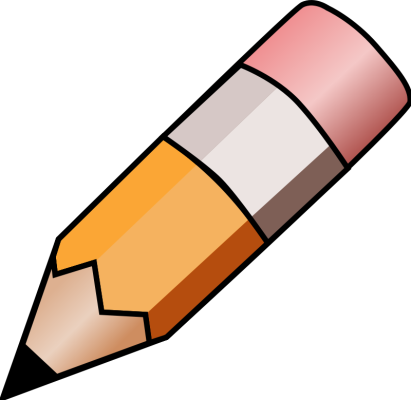 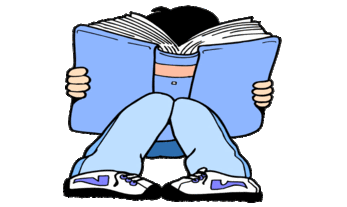 YEAR 4 HOME LEARNING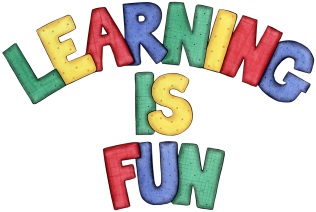 YEAR 4 HOME LEARNINGDate Set26.05.23Date Due07.06.23MathsPlease log onto EdShed (https://www.edshed.com/en-gb/login) or Purple Mash Practise your times tables please. Please also complete TTRS every day to help with your times tables. It is really important that you know your tables!Spelling WritingPlease log onto EdShed (https://www.edshed.com/en-gb/login) where you will find your spelling home learning under assignments. 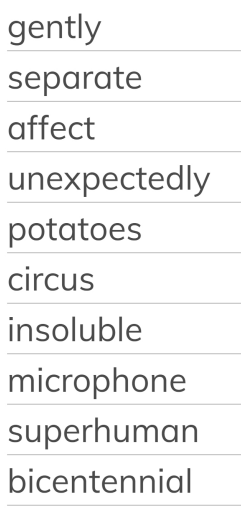 Writing TaskChoose a character, scene and situation (one from each list) and write a story! Include adverbial phrases, 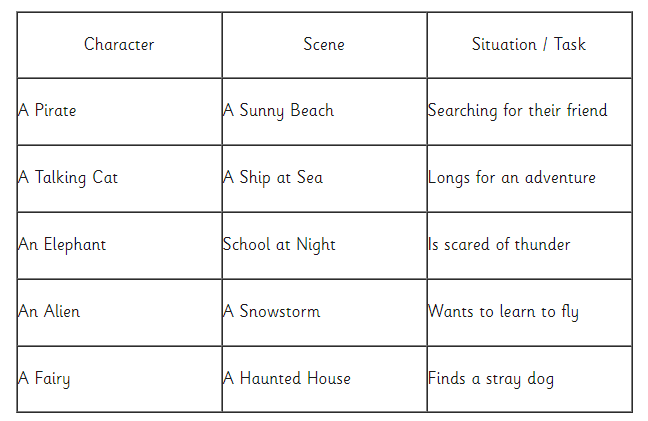 expanded noun phrases and apostrophes in your writing.  ReadingRecommended daily reading time: KS2 40 minutes. GreekPlease go to Greek Class Blog for Greek Home LearningGreek Class - St Cyprian's Greek Orthodox Primary Academy